Ex.4                                                                 A1                             sports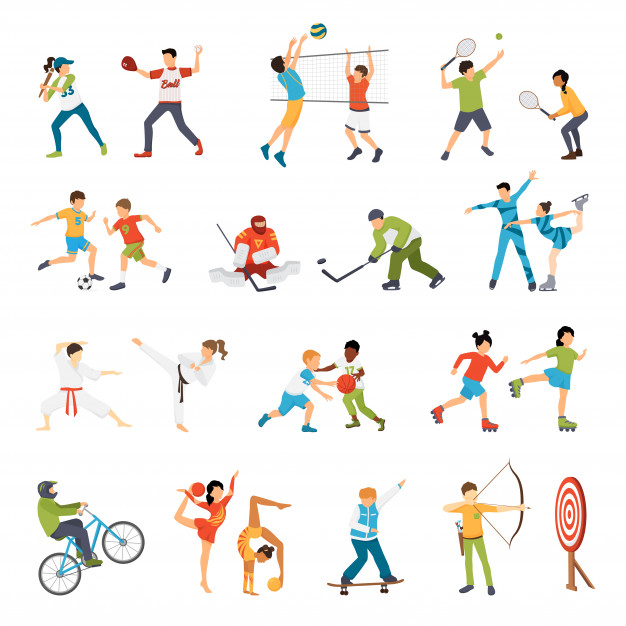 Read and answer the question below.We love sports in my school and we can play them for hours. Most of the students enjoy doing gymnastics and judo because both of them exercise our body very well.Another very popular sport is cricket and many students go after the lessons to play cricket at the pitch near our school.Which sports do students like most in this school?--------------------------------------------------------------------------------------------------------------------------------------------------------------------------------Name: ____________________________    Surname: ____________________________    Nber: ____   Grade/Class: _____Name: ____________________________    Surname: ____________________________    Nber: ____   Grade/Class: _____Name: ____________________________    Surname: ____________________________    Nber: ____   Grade/Class: _____Assessment: _____________________________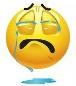 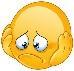 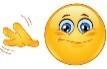 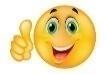 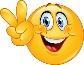 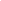 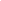 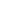 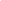 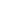 Date: ___________________________________________________    Date: ___________________________________________________    Assessment: _____________________________Teacher’s signature:___________________________Parent’s signature:___________________________